Домашнее задание для от 3 ОИИ от 19.02.21.Виды moll. По образцу построить три вида минора в тональности g-moll.Образец построения в a-moll: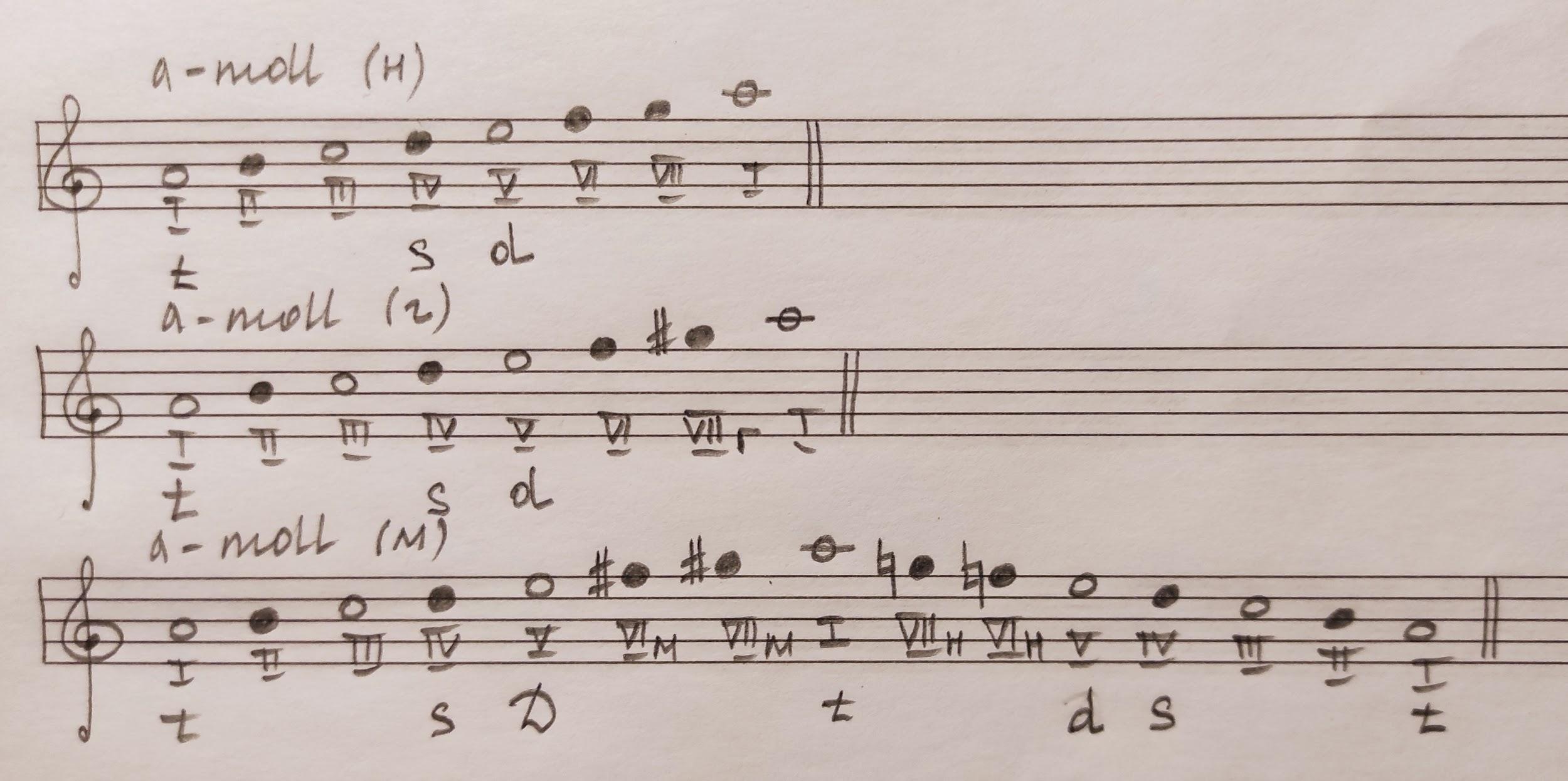 Новый материал: главные трезвучия в moll (г).I - t, IV - s, V - D.Построить главные трезвучия в g-moll (г) по образцу:напротив гармонической гаммы выпишите ступени;подпишите их функциями (t, s, D);постройте от этих ступеней трезвучия, пользуясь гаммой (t5/3, s5/3, D5/3).Напоминаю, что трезвучие строится ЧЕРЕЗ ОДИН звук.Образец: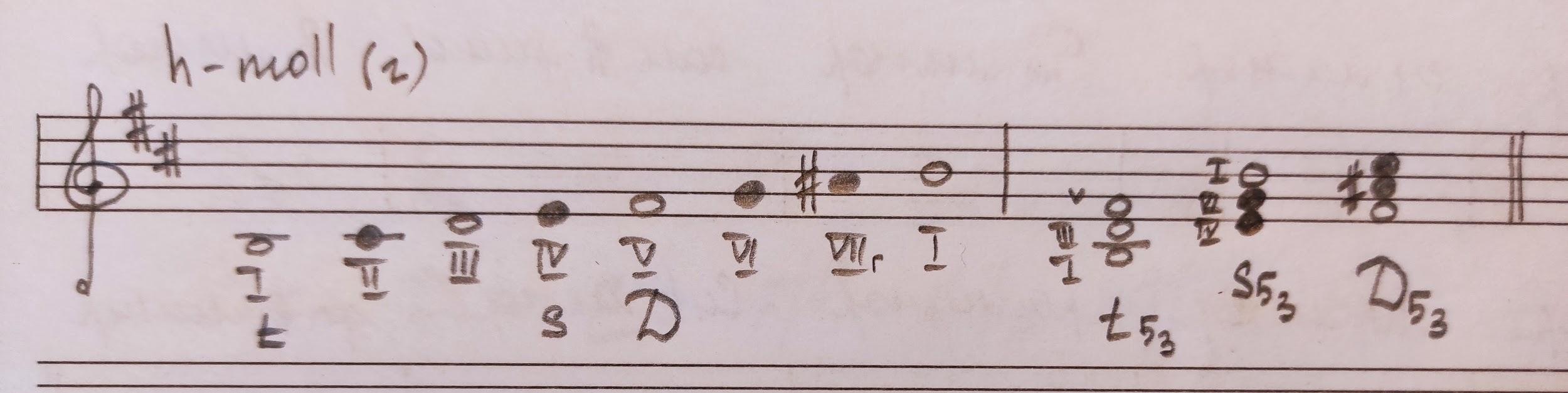 